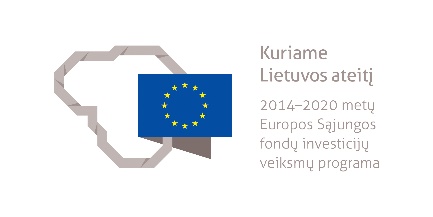 MOTORINIŲ TRANSPORTO PRIEMONIŲ KROVINIAMS VEŽTI VAIRUOTOJO MODULINĖ PROFESINIO MOKYMO PROGRAMA_____________________(Programos pavadinimas)Programos valstybinis kodas ir apimtis mokymosi kreditais:T32104101 – programa, skirta tęstiniam profesiniam mokymui, 20 mokymosi kreditų (suteikiama motorinių transporto priemonių kroviniams vežti vairuotojo kvalifikacija)Kvalifikacijos pavadinimas – motorinių transporto priemonių kroviniams vežti vairuotojasKvalifikacijos lygis pagal Lietuvos kvalifikacijų sandarą (LTKS) – IIIMinimalus reikalaujamas išsilavinimas kvalifikacijai įgyti: pagrindinis išsilavinimasReikalavimai profesinei patirčiai (jei taikomi):asmuo, siekiantis įgyti šią kvalifikaciją, turi būti ne jaunesnis kaip 21 metų mažiaus ir turėti teisę vairuoti B kategorijos transporto priemonę.Programa parengta įgyvendinant Europos Sąjungos socialinio fondo ir Lietuvos Respublikos biudžeto lėšomis finansuojamą projektą „Kvalifikacijų formavimas ir modulinio profesinio mokymo sistemos kūrimas“ (projekto Nr. VP1-2.2-ŠMM-04-V-03-001).Programa atnaujinta įgyvendinant iš Europos Sąjungos struktūrinių fondų lėšų bendrai finansuojamą projektą „Lietuvos kvalifikacijų sistemos plėtra (I etapas)“ (projekto Nr. 09.4.1-ESFA-V-734-01-0001).1. PROGRAMOS APIBŪDINIMASProgramos paskirtis. Motorinių transporto priemonių kroviniams vežti vairuotojo modulinė profesinio mokymo programa skirta kvalifikuotam motorinių transporto priemonių kroviniams vežti vairuotojui parengti, kuris gebėtų savarankiškai eksploatuoti ir vairuoti C ir CE kategorijų motorinę transporto priemonę, vežti krovinius komerciniais tikslais.Būsimo darbo specifika. Įgiję šią kvalifikaciją asmenys, turintys vairuotojo pažymėjimą su Europos Bendrijos kodu (95), galės dirbti kelių transporto ir kitose autoparką turinčiose įmonėse. Darbas reikalauja fizinės ištvermės. Darbas gali būti organizuojamas pamainomis. Darbo metu privaloma prisisegti skiriamąjį ženklą, gali būti reikalaujama dėvėti specialiuosius darbo drabužius.Privalu atlikti sveikatos profilaktinį patikrinimą ir turėti galiojančią vairuotojo sveikatos patikrinimo medicininę pažymą.Motorinių transporto priemonių kroviniams vežti vairuotojo darbo priemonės yra C1, C1E, C ir CE kategorijų motorinė transporto priemonė motorinių transporto priemonių junginys kroviniams vežti, įrankiai ir įranga techninei motorinės transporto priemonės priežiūrai, krovimo įranga ir kt.Baigus modulį „C ir CE kategorijų motorinės transporto priemonės eksploatavimas ir vairavimas“ yra išduodamas pažymėjimas, suteikiantis teisę laikyti teorinių žinių ir praktinių transporto priemonės valdymo įgūdžių ir gebėjimų patikrinimo egzaminą VĮ ,,Regitra“. Baigus modulį „Krovinių vežimas komerciniais tikslais“ yra išduodamas pažymėjimas, suteikiantis pradinę kvalifikaciją vežti krovinius komerciniais tikslais.2. PROGRAMOS PARAMETRAI* Šie moduliai vykdant tęstinį profesinį mokymą neįgyvendinami, o darbuotojų saugos ir sveikatos bei saugaus elgesio ekstremaliose situacijose mokymas integruojamas į kvalifikaciją sudarančioms kompetencijoms įgyti skirtus modulius.3. REKOMENDUOJAMA MODULIŲ SEKA* Šie moduliai vykdant tęstinį profesinį mokymą neįgyvendinami, o darbuotojų saugos ir sveikatos bei saugaus elgesio ekstremaliose situacijose mokymas integruojamas į kvalifikaciją sudarančioms kompetencijoms įgyti skirtus modulius.4. REKOMENDACIJOS DĖL PROFESINEI VEIKLAI REIKALINGŲ BENDRŲJŲ GEBĖJIMŲ UGDYMO5. PROGRAMOS STRUKTŪRA, VYKDANT TĘSTINĮ PROFESINĮ MOKYMĄPastabosVykdant tęstinį profesinį mokymą asmens ankstesnio mokymosi pasiekimai įskaitomi švietimo ir mokslo ministro nustatyta tvarka.Tęstinio profesinio mokymo programos modulius gali vesti mokytojai, įgiję andragogikos žinių ir turintys tai pagrindžiantį dokumentą arba turintys neformaliojo suaugusiųjų švietimo patirties.Darbuotojų saugos ir sveikatos ugdymas integruojamas į kvalifikaciją sudarančioms kompetencijoms skirtų modulių turinį, atitinkamas temas mokantis mokytojas turi būti baigęs darbuotojų saugos ir sveikatos mokymus ir turėti tai pagrindžiantį dokumentą.Tęstinio profesinio mokymo programose darbuotojų saugos ir sveikatos mokymas integruojamas į kvalifikaciją sudarančioms kompetencijoms įgyti skirtus modulius. Darbuotojų saugos ir sveikatos mokoma pagal Mokinių, besimokančių pagal pagrindinio profesinio mokymo programas, darbuotojų saugos ir sveikatos programos aprašą, patvirtintą Lietuvos Respublikos švietimo ir mokslo ministro 2005 m. rugsėjo 28 d. įsakymu Nr. ISAK-1953 „Dėl Mokinių, besimokančių pagal pagrindinio profesinio mokymo programas, darbuotojų saugos ir sveikatos programos aprašo patvirtinimo“. Darbuotojų saugos ir sveikatos mokymą vedantis mokytojas turi būti baigęs darbuotojų saugos ir sveikatos mokymus ir turėti tai pagrindžiantį dokumentą.6. PROGRAMOS MODULIŲ APRAŠAI6.1. KVALIFIKACIJĄ SUDARANČIOMS KOMPETENCIJOMS ĮGYTI SKIRTI MODULIAIModulio pavadinimas – „C ir CE kategorijų motorinės transporto priemonės eksploatavimas ir vairavimas“Modulio pavadinimas – „Krovinių vežimas komerciniais tikslais (95 kodas, asmenims sulaukusiems 21 metų amžiaus)“6.2. BAIGIAMASIS MODULISModulio pavadinimas – „Įvadas į darbo rinką“ Valstybinis kodasModulio pavadinimasLTKS lygisApimtis mokymosi kreditaisKompetencijosKompetencijų pasiekimą iliustruojantys mokymosi rezultataiĮvadinis modulis*Įvadinis modulis*Įvadinis modulis*Įvadinis modulis*Įvadinis modulis*Įvadinis modulis*Bendrieji moduliai*Bendrieji moduliai*Bendrieji moduliai*Bendrieji moduliai*Bendrieji moduliai*Bendrieji moduliai*Kvalifikaciją sudarančioms kompetencijoms įgyti skirti moduliai (iš viso 15 mokymosi kreditai)Kvalifikaciją sudarančioms kompetencijoms įgyti skirti moduliai (iš viso 15 mokymosi kreditai)Kvalifikaciją sudarančioms kompetencijoms įgyti skirti moduliai (iš viso 15 mokymosi kreditai)Kvalifikaciją sudarančioms kompetencijoms įgyti skirti moduliai (iš viso 15 mokymosi kreditai)Kvalifikaciją sudarančioms kompetencijoms įgyti skirti moduliai (iš viso 15 mokymosi kreditai)Kvalifikaciją sudarančioms kompetencijoms įgyti skirti moduliai (iš viso 15 mokymosi kreditai)310410001C ir CE kategorijų motorinės transporto priemonės eksploatavimas ir vairavimasIII5Eksploatuoti motorinę transporto priemonę ar motorinių transporto priemonių junginį.Apibūdinti C ir CE kategorijų motorinės transporto priemonės ir motorinių transporto priemonių junginio pagrindines sistemas, prietaisus, jų charakteristikas ir veikimą.Apibūdinti C ir CE kategorijų motorinės transporto priemonės ir motorinių transporto priemonių junginio eksploatacines medžiagas ir jų keitimo periodiškumą.Apibūdinti C ir CE kategorijų motorinės transporto priemonės ir motorinių transporto priemonių junginio techninius gedimus, jų įtaką aplinkai ir saugiam eismui.310410001C ir CE kategorijų motorinės transporto priemonės eksploatavimas ir vairavimasIII5Identifikuoti ir pašalinti smulkius motorinės transporto priemonės ar motorinių transporto priemonių junginio gedimus.Apibūdinti C ir CE kategorijų motorinės transporto priemonės ir motorinių transporto priemonių junginio, atitinkančio EURO reikalavimus, pagrindines sistemas, prietaisus, jų charakteristikas ir veikimą.Apibūdinti C ir CE kategorijų motorinės transporto priemonės ir motorinių transporto priemonių junginio, atitinkančio EURO reikalavimus, techninius gedimus, jų įtaką aplinkai ir saugiam eismui.Pašalinti smulkius C ir CE kategorijų motorinės transporto priemonės ar motorinių transporto priemonių junginio gedimus.310410001C ir CE kategorijų motorinės transporto priemonės eksploatavimas ir vairavimasIII5Vairuoti motorinę transporto priemonę ar motorinių transporto priemonių junginį.Išmanyti kelių eismo taisykles ir kitus C ir CE kategorijų motorinių transporto priemonių vairavimą reglamentuojančius teisės aktus.Pasirengti saugiai vairuoti C ir CE kategorijos motorinę transporto priemonę ir motorinių transporto priemonių junginį.Atlikti manevravimo veiksmus specialioje aikštelėje, laikantis eismo saugumo reikalavimų.Vairuoti C ir CE kategorijos motorinę transporto priemonę ar motorinių transporto priemonių junginį realiomis eismo sąlygomis.310410002Krovinių vežimas komerciniais tikslais (95 kodas, asmenims sulaukusiems 21 metų amžiaus)III10Vairuoti motorinę transporto priemonę kroviniams vežti komerciniais tikslais saugiai, tausojant aplinką ir esant įvairioms eismo sąlygoms.Apibūdinti C ir CE kategorijos motorinės transporto priemonės kinematines grandines ir valdymo sistemas, jų charakteristikas ir veikimą.Paaiškinti su kelių transportu susijusių teisės aktų reikalavimus, jų taikymą, baudas už jų nuostatų nesilaikymą.Paaiškinti riziką, kylančią dėl vairuotojo darbo sąlygų, nelaimingų atsitikimų bei materialinių ir finansinių pasekmių.Imtis atitinkamų veiksmų susidarius avarinei situacijai.Vairuoti motorinę transporto priemonę kroviniams vežti skirtingomis eismo sąlygomis.310410002Krovinių vežimas komerciniais tikslais (95 kodas, asmenims sulaukusiems 21 metų amžiaus)III10Pakrauti motorinę transporto priemonę deramai laikantis saugos ir tinkamo transporto priemonės naudojimo taisyklių.Apibūdinti motorinės transporto priemonės krovos darbus.Užfiksuoti ir pritvirtinti krovinį naudojantis krovos įranga.Uždengti krovinį.310410002Krovinių vežimas komerciniais tikslais (95 kodas, asmenims sulaukusiems 21 metų amžiaus)III10Planuoti ir vykdyti krovinių vežimo veiklą.Išmanyti krovinių vežimą reglamentuojančius teisės aktus ir dokumentus.Įvertinti transporto priemonės apkrovas, jų įtaką saugiam krovinio vežimui.Pildyti krovinių vežimo dokumentus.Apibūdinti kelio galimiems nusikaltimams užkirtimą.Apibūdinti vairavimo ir poilsio režimo reikalavimus.Apibūdinti krovinių vežimo kelių transportu ekonominius ypatumus ir rinką.Paruošti motorinę transporto priemonę perdavimui kitam vairuotojui.Pasirenkamieji moduliai*Pasirenkamieji moduliai*Pasirenkamieji moduliai*Pasirenkamieji moduliai*Pasirenkamieji moduliai*Pasirenkamieji moduliai*Baigiamasis modulis (iš viso 5 mokymosi kreditai)Baigiamasis modulis (iš viso 5 mokymosi kreditai)Baigiamasis modulis (iš viso 5 mokymosi kreditai)Baigiamasis modulis (iš viso 5 mokymosi kreditai)Baigiamasis modulis (iš viso 5 mokymosi kreditai)Baigiamasis modulis (iš viso 5 mokymosi kreditai)3000002Įvadas į darbo rinkąIII5Formuoti darbinius įgūdžius realioje darbo vietoje.Susipažinti su būsimo darbo specifika ir darbo vieta.Įvardyti asmenines integracijos į darbo rinką galimybes.Demonstruoti realioje darbo vietoje įgytas kompetencijas.Valstybinis kodasModulio pavadinimasLTKS lygisApimtis mokymosi kreditaisAsmens pasirengimo mokytis modulyje reikalavimai (jei taikoma)Įvadinis modulis*Įvadinis modulis*Įvadinis modulis*Įvadinis modulis*Įvadinis modulis*Bendrieji moduliai*Bendrieji moduliai*Bendrieji moduliai*Bendrieji moduliai*Bendrieji moduliai*Kvalifikaciją sudarančioms kompetencijoms įgyti skirti moduliai (iš viso 45 mokymosi kreditai)Kvalifikaciją sudarančioms kompetencijoms įgyti skirti moduliai (iš viso 45 mokymosi kreditai)Kvalifikaciją sudarančioms kompetencijoms įgyti skirti moduliai (iš viso 45 mokymosi kreditai)Kvalifikaciją sudarančioms kompetencijoms įgyti skirti moduliai (iš viso 45 mokymosi kreditai)Kvalifikaciją sudarančioms kompetencijoms įgyti skirti moduliai (iš viso 45 mokymosi kreditai)Privalomieji (iš viso 45 mokymosi kreditai)Privalomieji (iš viso 45 mokymosi kreditai)Privalomieji (iš viso 45 mokymosi kreditai)Privalomieji (iš viso 45 mokymosi kreditai)Privalomieji (iš viso 45 mokymosi kreditai)310410001C ir CE kategorijų motorinės transporto priemonės eksploatavimas ir vairavimasIII5Netaikoma.310410002Krovinių vežimas komerciniais tikslais (95 kodas, asmenims sulaukusiems 21 metų amžiaus)III10Baigtas šis modulis:C ir CE kategorijų motorinės transporto priemonės eksploatavimas ir vairavimasPasirenkamieji moduliai*Pasirenkamieji moduliai*Pasirenkamieji moduliai*Pasirenkamieji moduliai*Pasirenkamieji moduliai*Baigiamasis modulis (iš viso 5 mokymosi kreditai)Baigiamasis modulis (iš viso 5 mokymosi kreditai)Baigiamasis modulis (iš viso 5 mokymosi kreditai)Baigiamasis modulis (iš viso 5 mokymosi kreditai)Baigiamasis modulis (iš viso 5 mokymosi kreditai)3000002Įvadas į darbo rinkąIII5Baigti visi privalomieji motorinių transporto priemonių kroviniams vežti vairuotojo kvalifikaciją sudarančioms kompetencijoms įgyti skirti moduliai.Bendrieji gebėjimaiBendrųjų gebėjimų pasiekimą iliustruojantys mokymosi rezultataiBendravimas gimtąja kalbaParašyti gyvenimo aprašymą, motyvacinį laišką, prašymą, ataskaitą, elektroninį laišką.Bendrauti naudojant profesinę terminiją.Bendravimas užsienio kalbomisBendrauti profesine užsienio kalba darbinėje aplinkoje.Skaityti vežimo, motorinių transporto priemonių ar motorinių transporto priemonių junginių eksploatavimo dokumentus užsienio kalba.Rašyti gyvenimo aprašymą, motyvacinį laišką, prašymą, elektroninį laišką.Matematiniai gebėjimai ir pagrindiniai gebėjimai mokslo ir technologijų srityseApskaičiuoti kūro sąnaudas.Atlikti svorio, kiekio ir tūrio skaičiavimus.Maršruto išlaidų apskaičiavimas.Skaitmeninis raštingumasPildyti kompiuteriu dokumentaciją.Ieškoti informacijos internete.Naudotis biuro technika.Naudotis šiuolaikinėmis komunikacijos priemonėmis.Mokymasis mokytisĮsivertinti turimas žinias ir gebėjimus.Organizuoti savo mokymąsi.Pritaikyti turimas žinias ir gebėjimus dirbant individualiai ir kolektyve.Parengti profesinio tobulėjimo planą.Socialiniai ir pilietiniai gebėjimaiBendrauti su įvairių tipų klientais.Valdyti savo psichologines būsenas, pojūčius ir savybes.Spręsti psichologines krizines situacijas.Pagarbiai elgtis su klientu.Gerbti save, kitus, savo šalį ir jos tradicijas.Iniciatyva ir verslumasSuprasti įmonės veiklos koncepciją, verslo aplinkas.Išmanyti verslo kūrimo galimybes.Atpažinti naujas (rinkos) galimybes, panaudojant intuiciją, kūrybiškumą ir analitinius gebėjimus.Suprasti socialiai atsakingo verslo kūrimo principus.Dirbti savarankiškai, planuoti savo laiką.Kultūrinis sąmoningumas ir raiškaPažinti įvairių šalies regionų tradicijas ir papročius.Pažinti įvairių šalių kultūrinius skirtumus.Kvalifikacija – motorinių transporto priemonių kroviniams vežti vairuotojo, LTKS lygis IIIProgramos, skirtos tęstiniam profesiniam mokymui, struktūra(asmenims, ne jaunesniems kaip 21 metų amžiaus)Įvadinis modulis (iš viso 0 mokymosi kreditų)–Bendrieji moduliai (iš viso 0 mokymosi kreditų)–Kvalifikaciją sudarančioms kompetencijoms įgyti skirti moduliai (iš viso 15 mokymosi kreditų)C ir CE kategorijų motorinės transporto priemonės eksploatavimas ir vairavimas, 5 mokymosi kreditaiKrovinių vežimas komerciniais tikslais (95 kodas, asmenims sulaukusiems 21 metų amžiaus), 10 mokymosi kreditųPasirenkamieji moduliai (iš viso 0 mokymosi kreditų)–Baigiamasis modulis (iš viso 5 mokymosi kreditai)Įvadas į darbo rinką, 5 mokymosi kreditaiValstybinis kodas310410001310410001Modulio LTKS lygisIIIIIIApimtis mokymosi kreditais55KompetencijosMokymosi rezultataiRekomenduojamas turinys mokymosi rezultatams pasiekti1. Eksploatuoti motorinę transporto priemonę ar motorinių transporto priemonių junginį.1.1. Apibūdinti C ir CE kategorijų motorinės transporto priemonės ir motorinių transporto priemonių junginio pagrindines sistemas, prietaisus, jų charakteristikas ir veikimą.Tema. C ir CE kategorijų motorinės transporto priemonės ir motorinių transporto priemonių junginio paskirtis, naudojimas, didžiausia leidžiamoji masėMotorinių transporto priemonių kategorijosMotorinių transporto priemonių paskirtisDidžiausioji transporto priemonės leidžiamoji masėMaksimalūs leidžiami transporto priemonių matmenysVairavimo ypatumai, susijusieji su dideliais transporto priemonių matmenimis ir maseTema. Motorinės transporto priemonės ar motorinių transporto priemonių junginio agregatų, valdymo sistemų ir prietaisų paskirtisMotorinės transporto priemonės bendroji sandaraMotorinės transporto priemonės agregatai, pagrindinės sistemos, jų dalysMotorinės transporto priemonės pagrindinių sistemų paskirtis ir veikimo principasKėbulo (kabinos) įrenginiai, prietaisai ir saugos priemonėsStabdžių antiblokavimo sistemos (toliau – ABS) naudojimo taisyklėsMotorinės transporto priemonės sukabinimo sistemų rūšys, pagrindinės dalis ir veikimas, sujungimo įtaiso naudojimo ir kasdieninės priežiūros taisykles1. Eksploatuoti motorinę transporto priemonę ar motorinių transporto priemonių junginį.1.2. Apibūdinti C ir CE kategorijų motorinės transporto priemonės ir motorinių transporto priemonių junginio eksploatacines medžiagas ir jų keitimo periodiškumą.Tema. Motorinės transporto priemonės ar motorinių transporto priemonių junginio dokumentacijaDokumentai, privalomi ekloatuojant motorinę transporto priemonęDokumentai reikalingi vežant krovinius Lietuvos Respublikoje ir tarptautiniais maršrutaisMotorinės transporto priemonės instrukcija naudotojuiMotorinės transporto priemonės gamintojo techninės priežiūros instrukcijaTema. Motorinės transporto priemonės ar motorinių transporto priemonių junginio priežiūraMotorinės transporto priemonės pagrindinių sistemų eksploatacijaMotorinės transporto priemonės naudojamos eksploatacinės medžiagos ir jų keitimo periodiškumasMotorinėje transporto priemonėje naudojami eksploataciniai skysčiai, jų parinkimas, keitimo periodiškumasPadangų sandaros ypatumai, montavimas, teisingas naudojimas ir priežiūraPadangų slėgis, jų keitimo vietomis tvarka ir periodiškumasMotorinės transporto priemonės privalomoji techninė apžiūra, periodiškumas ir atsakomybėStabdžių įtaisai, greičio ribotuvų pagrindinės dalys, veikimo principas, naudojimo ir kasdieninės priežiūros taisyklėsMotorinės transporto priemonės sujungimo įtaiso naudojimo ir kasdieninės priežiūros taisyklėsAutonominio šildytuvo tikrinimasMotorinės transporto priemonės ar motorinių transporto priemonių junginio parengimas vilkimuiSniego grandinių naudojimas1. Eksploatuoti motorinę transporto priemonę ar motorinių transporto priemonių junginį.1.3. Apibūdinti C ir CE kategorijų motorinės transporto priemonės ir motorinių transporto priemonių junginio techninius gedimus, jų įtaką aplinkai ir saugiam eismui.Tema. C ir CE kategorijų motorinės transporto priemonės ir motorinių transporto priemonių junginio gedimaiEkologiškas ir ekonomiškas vairavimas, teršalų išmetimo normos, priešgaisrinė saugaVairuotojo pareigos, kai motorinė transporto priemonė neatitinka techninių reikalavimųMotorinės transporto priemonės techninės eksloatacijos gedimų požymiai, jų nustatymo metodaiGedimai, turintys įtakos aplinkai ir saugiam eismuiMotorinės transporto priemonės techniniai gedimai, dėl kurių yra draudžiamas eksploatavimas ir tolesnis važiavimas su jaTechniškai netvarkingos motorinės transporto priemonės eksploatavimo įtaka saugiam eismui, aplinkai2. Identifikuoti ir pašalinti smulkius motorinės transporto priemonės ar motorinių transporto priemonių junginio gedimus.2.1. Apibūdinti C ir CE kategorijų motorinės transporto priemonės ir motorinių transporto priemonių junginio, atitinkančio EURO reikalavimus, pagrindines sistemas, prietaisus, jų charakteristikas ir veikimą.Tema. Motorinės transporto priemonės ar motorinių transporto priemonių junginio gedimų identifikavimasMotorinės transporto priemonės ar motorinių transporto priemonių junginio, atitinkančių EURO reikalavimus, agregatai ir sistemosInformacinių motorinės transporto priemonės prietaisų, indikatorių (kontrolės prietaisų) paskirtisMotorinės transporto priemonės ar motorinių transporto priemonių junginio, atitinkančių EURO reikalavimus, gedimų požymiai, turintys įtakos saugiam eismui ir aplinkaiDažniausiai pasitaikantys motorinės transporto priemonės ar motorinių transporto priemonių junginio gedimai2. Identifikuoti ir pašalinti smulkius motorinės transporto priemonės ar motorinių transporto priemonių junginio gedimus.2.2. Apibūdinti C ir CE kategorijų motorinės transporto priemonės ir motorinių transporto priemonių junginio, atitinkančio EURO reikalavimus, techninius gedimus, jų įtaką aplinkai ir saugiam eismui.Tema. Motorinės transporto priemonės ir motorinių transporto priemonių junginio mechaniniai gedimai, turintys didžiausią įtaką eismo saugumui ir aplinkaiVairasPakabaStabdžių sistemaPadangosŽibintaiReflektoriai ir sklaidytuvaiPosūkių rodikliaiVeidrodžiaiPriekinių stiklų valytuvaiIšmetamųjų dujų šalinimo sistemaSaugos diržų ir įspėjamojo garso signalas2. Identifikuoti ir pašalinti smulkius motorinės transporto priemonės ar motorinių transporto priemonių junginio gedimus.2.3. Pašalinti smulkius C ir CE kategorijų motorinės transporto priemonės ar motorinių transporto priemonių junginio gedimus. Tema. Motorinės transporto priemonės ar motorinių transporto priemonių junginio gedimų šalinimasRato keitimasElektros prietaisų saugiklių, šviesos prietaisų lempučių keitimasStabdžių sistemos darbinio slėgio užtikrinimas3. Vairuoti motorinę transporto priemonę ar motorinių transporto priemonių junginį.3.1. Išmanyti kelių eismo taisykles ir kitus C ir CE kategorijų motorinių transporto priemonių vairavimą reglamentuojančius teisės aktus.Tema. Kelių eismo taisyklėsKelio ženklai ir kelių ženklinimasEismo reguliavimo signalaiManevravimo, sankryžų ir geležinkelio pervažų važiavimo taisyklėsVeiksmai, priverstinai sustojus geležinkelio pervažoseKeleivių išlaipinimo iš priverstinai sustojusios transporto priemonės ir atvažiuojančios bėginės transporto priemonės mašinistui duodamų stabdymo signalų taisyklėsSustojimo ir stovėjimo draudimo vietosGreičio apribojimaiTransporto priemonių vilkimo, krovinių (bagažo) ir keleivių vežimo taisyklėsSpecialiųjų transporto priemonių eismo ypatumaiTransporto priemonių šviesos prietaisų naudojimo tamsiuoju paros metu ir esant blogam matomumui taisyklės, taip pat eismo ypatumai tokiomis sąlygomisEismo ypatumai automagistralėse, greitkeliuose, tuneliuose, gyvenamosiose zonose ir kiemuoseTema. Atsakomybės rūšys ir jų taikymas už KET, aplinkos apsaugos, darbų saugos, priešgaisrinių reikalavimų pažeidimus, korupcinio pobūdžio nusikalstamas veikasTema. Vairuotojo pareigosVairuotojo pareigos, jo budrumo ir dėmesio kitiems eismo dalyviams svarbaPsichofiziologinės vairuotojo būsenos (dėl alkoholio, narkotikų ir medikamentų poveikio, ligos, nuovargio, buities ir darbo sąlygų, emocijų) ir jų įtaka reakcijai ir dėmesiui, situacijos suvokimui, vertinimui ir optimalių sprendimų priėmimuiTema. Eismo įvykių priežastys ir veiksmai jų metuEismo įvykių priežastys, vairavimo rizikos veiksniai, susiję su metereologinėmis sąlygomis, kelių tipais ir jų danga, paros laikuSaugus atstumas iki priekyje važiuojančios transporto priemonės, sustojimo ir stabdymo kelias, išsdilaikymas jame, esant įvarioms metereologinėms ir kelio sąlygomsSpecifiniai rizikos veiksniai, susiję su kitų eismo dalyvių menka patiertimi ir labiausiai pažeidžiamais eismo dalyviais: vaikais, pėsčiaisiais, dviratininkais ir neįgaliaisiaisPavojai, susiję su įvairių transporto priemonių judėjimu, vairavimu ir stabdymu bei skirtingomis vairuotojų apžvalgos zonomisStabdymo kelio priklausomybė nuo važiuojančios transporto priemonės greičio, metereologinių sąlygų, kelio dangos būklėsPriemonės, kurių turi imtis vairuotojas po eismo įvykio ar kito įvykio, įskaitant avarinius veiksmus (įspėjamųjų ženklų išdėstymas, avarinės šviesos signalizacijos įjungimas, keleivių išlaipinimas, pirmosios medicinos pagalbos suteikimas nukentėjusiesiems, gesintuvų naudojimas), teisingų ir išsamių duomenų (informacijos) apie eismo įvykį pateikimas skambinant bendruoju pagalbos telefonu 112Tema. Su C ir CE kategorijos motorine transporto priemone, kroviniu ir keleiviais susiję saugos faktoriaiGarso ir avarinės šviesos signalizacijosTaupus degalų, teršalų išmetimo ribojimo, saugo diržų, atramų galvai ir vaikų vežimo saugos reikmenų naudojimo taisyklėsSaugos priemonės nuimant ir keičiant ratusSaugos faktoriai, susiję su krovinių pakrovimu, tvirtinimu, iškrovimuEkonominio transporto priemonių vairavimo pranašumai ir faktoriai, turintys įtakos ekonomiškam vairavimui, svarbiausios šio vairavimo taisyklėsTema. C ir CE kategorijos motorinės transporto priemonės, krovinio ir keleiviių draudimasTema. Vairavimo ir poilsio režimaiVairavimo (darbo) ir poilsio režimų reglamentavimasTachografų naudojimo taisyklesGreičio ribotuvų naudojimo taisyklesTema. Krovinių pakrovimas, tvirtinimas ir iškrovimasKrovinių pakrovimo, tvirtinimo ir iškrovimo taisyklėsYpatybes vežant įvairiarūšius kroviniusKrovimo įrangos saugaus naudojimo taisyklesAtsakomybę už krovinių pakrovimą, pervežimą ir pristatymą pagal sutartas sąlygas3. Vairuoti motorinę transporto priemonę ar motorinių transporto priemonių junginį.3.2. Pasirengti saugiai vairuoti C ir CE kategorijos motorinę transporto priemonę ir motorinių transporto priemonių junginį.Tema. C ir CE kategorijos motorinės transporto priemonės komplektiškumo ir techninės būklės patikrinimasPadangų, ratų, jų tvirtinimo, vairo, stabdžių (įskaitant ABS), skysčių (variklio alyvos, aušinimo, ploviklio), žibintų, posūkių signalų, garso signalo; priekinio stiklo, langų ir valytuvų būklėPrietaisų skydelyje esančių kontrolės ir matavimo prietaisų rodmenysTachografo tvarkingumasOro slėgio, oro balionų, pakabos patikrinimasTema. Vežamo krovinio saugos faktorių patikrinimasKėbulas, bortai, krovinio skyriaus durelės, užraktaiKrovinio tinkamas pakrovimas ir pritvirtinimasTransporto priemonių sukabinimo įtaiso, stabdžių ir elektros jungties patikrinimasTema. Taisyklingas įsėdimas į C ir CE kategorijos motorinę transporto priemonęTinkamos sėdynės, saugos diržų ir atramos galvai (jei yra) padėties sureguliavimasGalinio vaizdo veidrodėlių sureguliavimas3. Vairuoti motorinę transporto priemonę ar motorinių transporto priemonių junginį.3.3. Atlikti manevravimo veiksmus specialioje aikštelėje, laikantis eismo saugumo reikalavimųTema. Manevravimas C ir CE kategorijos motorine transporto priemone specialioje aikštelėjeVažiavimas atbulomis, neišvažiuojant iš eismo juostosApsisukimas riboto pločio juostoje, naudojant atbulinę eigąVažiavimas riboto pločio juosta, turinčia 90o posūkį į kairę arba į dešinę, priekine ir atbuline eigomisTransporto priemonės pastatymas į stovėjimo vietą atbuline eiga lygioje vietoje prie važiuojamosios dalies krašto (šaligatvio) lygiagrečiai (tarp stovinčių įsivaizduojamų transporto priemonių), paleikant reikiamą tarpąVažiavimas 30–40 km/h greičiu ir tikslus sustojimas nurodytoje vietojePajudėjimas iš vietos įkalnėjeC kategorijos transporto priemonės taisyklingas pastatymas šonu ir galu prie pakrovimo ir iškrovimo vietos (platformos), naudojant atbulinę eigąPriekabos prikabinimas ir atkabinimas arba atkabinimas ir prikabinimas, esant velkančiajai CE kategorijos transporto priemonei ir priekabai ne vienoje tiesėjeCE kategorijos transporto priemonės važiavimas atbulomis, neišvažiuojant iš eismo juostos ir persirikiuojant į gretimą juostą (dešinę ar kairę)CE kategorijos transporto priemonės (junginio) taisyklingas pastatytas šonu ir galu prie pakrovimo ir iškrovimo vietos (platformos), naudojant atbulinę eigą3. Vairuoti motorinę transporto priemonę ar motorinių transporto priemonių junginį.3.4. Vairuoti C ir CE kategorijos motorinę transporto priemonę ar motorinių transporto priemonių junginį realiomis eismo sąlygomisTema. C ir CE kategorijos motorinės transporto priemonės vairavimasSaugus ir ekonomiškas vairavimas įprastinėmis eismo sąlygomisPajudėjimas po sustojimo aikštelėse, keliuose, išvažiavimas (pasukimas) iš kelio į kitą kelią (aikštelę)Važiavimas tiesiais keliais, prasilenkimas su priešais važiuojančiomis transporto priemonėmis normaliomis ir riboto pločio sąlygomisVažiavimas vingiuotais keliaisPrivažiavimas prie sankryžų, jų kirtimas; posūkis į dešinę, kairę, apsisukimasPersirikiavimas eismo juostoseĮvažiavimas (išvažiavimas) į (iš) kelius (kelių), turinčius (turinčių) greitėjimo (lėtėjimo) juostasLenkimas, pralenkimas, apvažiavimas kitų transporto priemonių ar važiavimas šalia jųVažiavimas keliuose, turinčiuose sanktyžas, kuriose eismas vyksta ratu, geležinkelio pervažas, maršrutinio transporto stoteles, pėsčiųjų perėjas, ilgas įkalnes (nuokalnes)Taisyklingas sustojimas (stovėjimas), išlipimas iš transporto priemonėsSaugus vairavimas tamsiuoju paros metu ir esant blogam matomumuiTema. Rizikos veiksniai vairuojant transporto priemonęLauko kliūtis, susiję su transporto priemonės matmenimisRizikos veiksniai, susiję su pavojingomis (slidesnėmis) važiuojamosios dalies vietomis (kanalizacijos dangčiais, horizontaliuoju kelių ženklinimu, važiavimu slidžiais viadukais, tuneliais, geležinkelių pervažomis arba stabdymu slidžioje nuokalnėje prieš sankryžą, geležinkelio pervažą, pėsčiųjų perėją ir pan.)Tema. Maršruto planavimas ir parinkimasKelių žemėlapių ir atlasų skaitymas (mastelis, sutartiniai ženklai, geografinis tinklas ir geografinės koordinatės)Elektroninių navigacijos sistemų naudojimasMokymosi pasiekimų vertinimo kriterijai Nurodyta C, CE kategorijos motorinės transporto priemonės paskirtis, didžiausia leidžiamoji masė, apibūdintas jos naudojimas. Įvardinti C, CE kategorijos motorinės transporto priemonės agregatai, valdymo sistemos ir pritaisai, nurodyta jų paskirtis, apibūdinti veikimo principai. Įvardinti dokumentai, kurie yra reikalingi eksploatuojant C, CE kategorijos motorinę transporto priemonę. Apibūdinta pagrindinių sistemų ekloatacija, nurodytos eksploatacinės medžiagos, jų ketimo periodiškumas, eksploataciniai skysčiai, jų parinkimas ir keitimo periodiškumas. Įvardintas C, CE kategorijos motorinės transporto priemonės techninės apžiūros periodiškumas, atsakomybė už techniškai netvarkingos motorinės transporto priemonės eksploatavimą. Nurodyti transporto priemonių mechaniniai gedimai, turintys didžiausios įtakos eismo saugumui ir aplinkai, apibūdinti vairuotojo veiksmai nustačius (pastebėjus) gedimą. Pademonstruotos kelių eismo taisyklių žinios. Apibūdintos vairuotojo pareigos, jo budrumo ir dėmesio kietism eismo dalyviams svarba, psichofiziologinės būsenos įtaka reakcijai ir dėmesiuis, situacijos suvokimui, vertinimui ir optimalių sprendimų priėmimui. Nurodytos eismo įvykių priežastys, vairavimo rizikos veiksniai, susiję su metereologinėmis sąlygomis, kelių tipais ir jų danga, paros laiku ir pan. Įvardinti su C, CE kategorijos motorine transporto priemone, kroviniu ir keleiviais susiję saugos faktoriai, draudimo tikslai, rūšys ir rizikos grupės. Pademonstruotas tinkamas pasirengimas saugiai vairuoti C, CE kategorijos motorinę transporto priemonę. Laikantis saugumo reikalavimų atlikti nurodyti manevravimo veiksmai specialioje aikštelėje. Pademonstruotas saugus ir ekonomiškas vairavimas realiomis eismo sąlygomis. Pasinaudojus žemėlapiais, atlasais ar navigacijos sistemomis suplanuotas optimalus maršrutas. Tachografas paruoštas važiavimui, atspausdintas techninių duomenų spaudinys.Nurodyta C, CE kategorijos motorinės transporto priemonės paskirtis, didžiausia leidžiamoji masė, apibūdintas jos naudojimas. Įvardinti C, CE kategorijos motorinės transporto priemonės agregatai, valdymo sistemos ir pritaisai, nurodyta jų paskirtis, apibūdinti veikimo principai. Įvardinti dokumentai, kurie yra reikalingi eksploatuojant C, CE kategorijos motorinę transporto priemonę. Apibūdinta pagrindinių sistemų ekloatacija, nurodytos eksploatacinės medžiagos, jų ketimo periodiškumas, eksploataciniai skysčiai, jų parinkimas ir keitimo periodiškumas. Įvardintas C, CE kategorijos motorinės transporto priemonės techninės apžiūros periodiškumas, atsakomybė už techniškai netvarkingos motorinės transporto priemonės eksploatavimą. Nurodyti transporto priemonių mechaniniai gedimai, turintys didžiausios įtakos eismo saugumui ir aplinkai, apibūdinti vairuotojo veiksmai nustačius (pastebėjus) gedimą. Pademonstruotos kelių eismo taisyklių žinios. Apibūdintos vairuotojo pareigos, jo budrumo ir dėmesio kietism eismo dalyviams svarba, psichofiziologinės būsenos įtaka reakcijai ir dėmesiuis, situacijos suvokimui, vertinimui ir optimalių sprendimų priėmimui. Nurodytos eismo įvykių priežastys, vairavimo rizikos veiksniai, susiję su metereologinėmis sąlygomis, kelių tipais ir jų danga, paros laiku ir pan. Įvardinti su C, CE kategorijos motorine transporto priemone, kroviniu ir keleiviais susiję saugos faktoriai, draudimo tikslai, rūšys ir rizikos grupės. Pademonstruotas tinkamas pasirengimas saugiai vairuoti C, CE kategorijos motorinę transporto priemonę. Laikantis saugumo reikalavimų atlikti nurodyti manevravimo veiksmai specialioje aikštelėje. Pademonstruotas saugus ir ekonomiškas vairavimas realiomis eismo sąlygomis. Pasinaudojus žemėlapiais, atlasais ar navigacijos sistemomis suplanuotas optimalus maršrutas. Tachografas paruoštas važiavimui, atspausdintas techninių duomenų spaudinys.Reikalavimai mokymui skirtiems metodiniams ir materialiesiems ištekliamsMokymo(si) medžiaga:Vadovėliai ir kita mokomoji medžiagaTeisės aktai, reglamentuojantys transporto priemonių ar motorinių transporto priemonių junginio vairavimąTarptautiniai ir Lietuvos Respublikos teisės aktai, susiję su kelių eismu ir transporto priemonių naudojimuKelių eismo taisyklėsMotorinių transporto priemonių ar motorinių transporto priemonių junginio gamintojų naudotojo vadovai ir instrukcijosMokymo(si) priemonės:Eismo reguliavimo priemonės (visų tipų veikiančių šviesoforų modeliai, reguliuotojo signalų schemos) arba atitinkama vaizdinė medžiaga skirta demonstruoti techninėmis priemonėmisKeturšalių ir žiedo tipo sankryžų maketai ir įvairių transporto priemonių modeliai važiavimo per sankryžas tvarkai demonstruoti. Važiavimo per kitas sankryžas (įskaitant sankryžas, kur kertasi keliai su keliomis eismo juostomis, yra skiriamoji juosta ar pan.) tvarkai demonstruoti gali būti naudojamos sankryžos, kurios techninėmis priemonėmis ir skaidrėmis demonstruojamos ant magnetinės lentos arba atitinkama vaizdinė medžiaga skirta demonstruoti techninėmis priemonėmisKita vaizdinė medžiaga (įskaitant literatūrą, teisės aktus, grafikus, schemas, pavojingas situacijas iliustruojančius pavyzdžius ir pan.) pagal modulio turinį (temas)Variklių, greičių dėžių, tiltų maketai ar stendai, praktiniams darbams atliktiMotorinių transporto priemonių ar motorinių transporto priemonių junginio remonto, priežiūros ir diagnostikos įrangaSkaitmeninio tachografo veikimo stendas arba kompiuterinė programaVaizdinės priemonės, plakatai, schemosKelių žemėlapiai, atlasaiMaršruto planavimo kompiuterinė programaElektroninė navigacijos sistemaDemonstruojama vaizdinė medžiaga turi būti tokio dydžio ir kokybės, kad gerai būtų matoma iš bet kurios mokinio sėdimos vietos. Vaizdinė medžiaga turi būti aiški, lengvai suprantama, be nereikalingų detalių ir klaidų.Mokymo(si) medžiaga:Vadovėliai ir kita mokomoji medžiagaTeisės aktai, reglamentuojantys transporto priemonių ar motorinių transporto priemonių junginio vairavimąTarptautiniai ir Lietuvos Respublikos teisės aktai, susiję su kelių eismu ir transporto priemonių naudojimuKelių eismo taisyklėsMotorinių transporto priemonių ar motorinių transporto priemonių junginio gamintojų naudotojo vadovai ir instrukcijosMokymo(si) priemonės:Eismo reguliavimo priemonės (visų tipų veikiančių šviesoforų modeliai, reguliuotojo signalų schemos) arba atitinkama vaizdinė medžiaga skirta demonstruoti techninėmis priemonėmisKeturšalių ir žiedo tipo sankryžų maketai ir įvairių transporto priemonių modeliai važiavimo per sankryžas tvarkai demonstruoti. Važiavimo per kitas sankryžas (įskaitant sankryžas, kur kertasi keliai su keliomis eismo juostomis, yra skiriamoji juosta ar pan.) tvarkai demonstruoti gali būti naudojamos sankryžos, kurios techninėmis priemonėmis ir skaidrėmis demonstruojamos ant magnetinės lentos arba atitinkama vaizdinė medžiaga skirta demonstruoti techninėmis priemonėmisKita vaizdinė medžiaga (įskaitant literatūrą, teisės aktus, grafikus, schemas, pavojingas situacijas iliustruojančius pavyzdžius ir pan.) pagal modulio turinį (temas)Variklių, greičių dėžių, tiltų maketai ar stendai, praktiniams darbams atliktiMotorinių transporto priemonių ar motorinių transporto priemonių junginio remonto, priežiūros ir diagnostikos įrangaSkaitmeninio tachografo veikimo stendas arba kompiuterinė programaVaizdinės priemonės, plakatai, schemosKelių žemėlapiai, atlasaiMaršruto planavimo kompiuterinė programaElektroninė navigacijos sistemaDemonstruojama vaizdinė medžiaga turi būti tokio dydžio ir kokybės, kad gerai būtų matoma iš bet kurios mokinio sėdimos vietos. Vaizdinė medžiaga turi būti aiški, lengvai suprantama, be nereikalingų detalių ir klaidų.Reikalavimai teorinio ir praktinio mokymo vietaiKlasė ar kita mokymui pritaikyta patalpa su techninėmis priemonėmis (kompiuteriu, vaizdo projektoriumi) mokymo(si) medžiagai pateikti. Mokymo patalpos įrengimas, apšvietimas, šildymas ir vėdinimas turi atitikti Lietuvos higienos normoje HN 102:2011 „Įstaiga, vykdanti formaliojo profesinio mokymo programą. Bendrieji sveikatos saugos reikalavimai“, patvirtintoje Lietuvos Respublikos sveikatos apsaugos ministro 2011 m. balandžio 7 d. įsakymu Nr. V-326 „Dėl Lietuvos higienos normos HN 102:2011 „Įstaiga, vykdanti formaliojo profesinio mokymo programą. Bendrieji sveikatos saugos reikalavimai“ patvirtinimo“, mokymo klasėms taikomus reikalavimus. Vienu metu mokymo patalpoje gali būti mokoma tik tiek mokinių, kiek įrengta darbo vietų, tačiau ne daugiau kaip 30 mokinių.C ir CE kategorijos motorinė transporto priemonė, kuri turi: 1) būti su papildoma valdymo įranga vairavimo instruktoriui, kaip nustatyta Mokomųjų transporto priemonių reikalavimuose, patvirtintuose Valstybinės kelių transporto inspekcijos prie Susisiekimo ministerijos viršininko 2003 m. rugsėjo 10 d. įsakymu Nr. 2B-293 „Dėl Mokomųjų transporto priemonių reikalavimų patvirtinimo“; jei transporto priemonė su automatine pavarų dėže, ji turi turėti papildomą stabdžio pedalą ir pedalą, leidžiantį vairavimo instruktoriui sumažinti variklio sūkius iki mažiausių nepriklausomai nuo mokinio veiksmų; 2) būti paženklintos Kelių eismo taisyklėse, patvirtintose Lietuvos Respublikos Vyriausybės 2002 m. gruodžio 11 d. nutarimu Nr. 1950 „Dėl Kelių eismo taisyklių patvirtinimo“, nustatytais skiriamaisiais ženklais; tokie ženklai apšviečiami iš vidaus, papildomai įrengiami ant automobilio stogo (kabinos); mokant vairuoti, skiriamojo ženklo apšvietimas turi būti įjungtas; 3) būti techniškai tvarkingos, sukomplektuotos pagal nustatytus reikalavimus; 4) būti naudojamos tik mokymo tikslams (mokymo metu).Vairavimo mokymo aikštelė, kuri turi estetiškai atrodyti (būti tvarkinga, švari, ženklinimo linijos turi būti aiškiai matomos, mokant žiemą turi būti nuvalytas sniegas) ir turi būti įrengta pagal Vairavimo mokymo aikštelių ploto ir jų pralaidumo, mokymo elementų įrengimo reikalavimus, patvirtintus Valstybinės kelių transporto inspekcijos prie Susisiekimo ministerijos viršininko 2014 m. balandžio 30 d. įsakymu Nr. 2B-85 „Dėl Reikalavimų vairavimo mokykloms aprašo patvirtinimo“. Vairavimo mokymo aikštelėje turi būti įrengti šie mokymo elementai: 1) transporto priemonių stovėjimo vieta (atlikti transporto priemonės techninį komplektiškumo ir tvarkingumo patikrinimą, pasirengti vairavimo mokymui, susipažinti su transporto priemonės valdymo prietaisais); 2) „uždaras“ kelias (maršrutas) (išmokti perjunginėti pavaras ir naudotis pedalais); 3) įkalnė (nuokalnė) (galima panaudoti natūralų vietovės reljefą). Įkalnės pakilimas ir nuokalnės nuolydis turi būti 6–15 %, ilgis toks, kad sustojusi motorinė transporto priemonė būtų įkalnėje (nuokalnėje), o po sustojimo įkalnėje (nuokalnėje) būtų galima netrukdomai toliau važiuoti į priekį; 4) riboto pločio juosta su 90º posūkiu į kairę ir (ar) dešinę; 5) vietos transporto priemonėms statyti lygiagrečiai su šaligatviu, turinčiu bortelį, atbulomis tarp dviejų įsivaizduojamų transporto priemonių (maketų), esančių lygioje vietoje; 6) ribotas plotis apsisukti; 6) eismo juosta važiuoti atbulomis ir persirikiuoti į kitą eismo juostą; 7) pakrovimo ir iškrovimo vieta.Klasė ar kita mokymui pritaikyta patalpa su techninėmis priemonėmis (kompiuteriu, vaizdo projektoriumi) mokymo(si) medžiagai pateikti. Mokymo patalpos įrengimas, apšvietimas, šildymas ir vėdinimas turi atitikti Lietuvos higienos normoje HN 102:2011 „Įstaiga, vykdanti formaliojo profesinio mokymo programą. Bendrieji sveikatos saugos reikalavimai“, patvirtintoje Lietuvos Respublikos sveikatos apsaugos ministro 2011 m. balandžio 7 d. įsakymu Nr. V-326 „Dėl Lietuvos higienos normos HN 102:2011 „Įstaiga, vykdanti formaliojo profesinio mokymo programą. Bendrieji sveikatos saugos reikalavimai“ patvirtinimo“, mokymo klasėms taikomus reikalavimus. Vienu metu mokymo patalpoje gali būti mokoma tik tiek mokinių, kiek įrengta darbo vietų, tačiau ne daugiau kaip 30 mokinių.C ir CE kategorijos motorinė transporto priemonė, kuri turi: 1) būti su papildoma valdymo įranga vairavimo instruktoriui, kaip nustatyta Mokomųjų transporto priemonių reikalavimuose, patvirtintuose Valstybinės kelių transporto inspekcijos prie Susisiekimo ministerijos viršininko 2003 m. rugsėjo 10 d. įsakymu Nr. 2B-293 „Dėl Mokomųjų transporto priemonių reikalavimų patvirtinimo“; jei transporto priemonė su automatine pavarų dėže, ji turi turėti papildomą stabdžio pedalą ir pedalą, leidžiantį vairavimo instruktoriui sumažinti variklio sūkius iki mažiausių nepriklausomai nuo mokinio veiksmų; 2) būti paženklintos Kelių eismo taisyklėse, patvirtintose Lietuvos Respublikos Vyriausybės 2002 m. gruodžio 11 d. nutarimu Nr. 1950 „Dėl Kelių eismo taisyklių patvirtinimo“, nustatytais skiriamaisiais ženklais; tokie ženklai apšviečiami iš vidaus, papildomai įrengiami ant automobilio stogo (kabinos); mokant vairuoti, skiriamojo ženklo apšvietimas turi būti įjungtas; 3) būti techniškai tvarkingos, sukomplektuotos pagal nustatytus reikalavimus; 4) būti naudojamos tik mokymo tikslams (mokymo metu).Vairavimo mokymo aikštelė, kuri turi estetiškai atrodyti (būti tvarkinga, švari, ženklinimo linijos turi būti aiškiai matomos, mokant žiemą turi būti nuvalytas sniegas) ir turi būti įrengta pagal Vairavimo mokymo aikštelių ploto ir jų pralaidumo, mokymo elementų įrengimo reikalavimus, patvirtintus Valstybinės kelių transporto inspekcijos prie Susisiekimo ministerijos viršininko 2014 m. balandžio 30 d. įsakymu Nr. 2B-85 „Dėl Reikalavimų vairavimo mokykloms aprašo patvirtinimo“. Vairavimo mokymo aikštelėje turi būti įrengti šie mokymo elementai: 1) transporto priemonių stovėjimo vieta (atlikti transporto priemonės techninį komplektiškumo ir tvarkingumo patikrinimą, pasirengti vairavimo mokymui, susipažinti su transporto priemonės valdymo prietaisais); 2) „uždaras“ kelias (maršrutas) (išmokti perjunginėti pavaras ir naudotis pedalais); 3) įkalnė (nuokalnė) (galima panaudoti natūralų vietovės reljefą). Įkalnės pakilimas ir nuokalnės nuolydis turi būti 6–15 %, ilgis toks, kad sustojusi motorinė transporto priemonė būtų įkalnėje (nuokalnėje), o po sustojimo įkalnėje (nuokalnėje) būtų galima netrukdomai toliau važiuoti į priekį; 4) riboto pločio juosta su 90º posūkiu į kairę ir (ar) dešinę; 5) vietos transporto priemonėms statyti lygiagrečiai su šaligatviu, turinčiu bortelį, atbulomis tarp dviejų įsivaizduojamų transporto priemonių (maketų), esančių lygioje vietoje; 6) ribotas plotis apsisukti; 6) eismo juosta važiuoti atbulomis ir persirikiuoti į kitą eismo juostą; 7) pakrovimo ir iškrovimo vieta.Reikalavimai mokytojų dalykiniam pasirengimui (dalykinei kvalifikacijai)Modulį gali vesti mokytojas, turintis:1) Lietuvos Respublikos švietimo įstatyme ir Reikalavimų mokytojų kvalifikacijai apraše, patvirtintame Lietuvos Respublikos švietimo ir mokslo ministro 2014 m. rugpjūčio 29 d. įsakymu Nr. V-774 „Dėl Reikalavimų mokytojų kvalifikacijai aprašo patvirtinimo“, nustatytą išsilavinimą ir kvalifikaciją;2) Valstybinės kelių transporto inspekcijos prie Susisiekimo ministerijos nustatyta tvarka suteiktą teisę dirbti vairuotojų mokytoju ir (arba) vairavimo instruktoriumi;3) dokumentus, liudijančius, kad Reikalavimų vairavimo mokykloms apraše, patvirtintame Valstybinės kelių transporto inspekcijos prie Susisiekimo ministerijos viršininko 2014 m. balandžio 30 d. įsakymu Nr. 2B-85 „Dėl Reikalavimų vairavimo mokykloms aprašo patvirtinimo“, nustatyta tvarka tobulinosi ir išlaikė kelių eismo taisyklių ir saugaus eismo egzaminą VĮ „Regitra“.Modulį gali vesti mokytojas, turintis:1) Lietuvos Respublikos švietimo įstatyme ir Reikalavimų mokytojų kvalifikacijai apraše, patvirtintame Lietuvos Respublikos švietimo ir mokslo ministro 2014 m. rugpjūčio 29 d. įsakymu Nr. V-774 „Dėl Reikalavimų mokytojų kvalifikacijai aprašo patvirtinimo“, nustatytą išsilavinimą ir kvalifikaciją;2) Valstybinės kelių transporto inspekcijos prie Susisiekimo ministerijos nustatyta tvarka suteiktą teisę dirbti vairuotojų mokytoju ir (arba) vairavimo instruktoriumi;3) dokumentus, liudijančius, kad Reikalavimų vairavimo mokykloms apraše, patvirtintame Valstybinės kelių transporto inspekcijos prie Susisiekimo ministerijos viršininko 2014 m. balandžio 30 d. įsakymu Nr. 2B-85 „Dėl Reikalavimų vairavimo mokykloms aprašo patvirtinimo“, nustatyta tvarka tobulinosi ir išlaikė kelių eismo taisyklių ir saugaus eismo egzaminą VĮ „Regitra“.Valstybinis kodas310410002310410002Modulio LTKS lygisIIIIIIApimtis mokymosi kreditais1010KompetencijosMokymosi rezultataiRekomenduojamas turinys mokymosi rezultatams pasiekti1. Vairuoti motorinę transporto priemonę kroviniams vežti komerciniais tikslais saugiai, tausojant aplinką ir esant įvairioms eismo sąlygoms.1.1. Apibūdinti C ir CE kategorijos motorinės transporto priemonės kinematines grandines ir valdymo sistemas, jų charakteristikas ir veikimą.Tema. Motorinės transporto priemonės kinematinių grandinių charakteristikosTransporto priemonių kinematinės grandinėsKeturtakčio variklio darbo principas ir P-V diagramaVariklių išorinė greičio charakteristika, sukimo momento, galios samprata, jų tarpusavio ryšysVariklio galia ir eismo saugaVariklio pripildymo koeficiento samprata, variklio galios didinimo būdaiOptimalūs sūkiai ir degalų sąnaudosPavaros perdavimo skaičius, pavarų tipaiSankaba, pavarų dėžės, jų tipai, pavarų perdavimo skaičiai, pagrindinė pavara, diferencialasTema. Motorinės transporto priemonės valdymo sistemos, jų charakteristikos ir veikimasTransporto priemonės valdymo sistemosHidraulinė stabdžių sistema, pagrindiniai mazgai ir jų veikimo principasPneumatinės stabdžių sistema, pagrindiniai mazgai ir jų veikimo principasStabdymas varikliu, išmetamųjų dujų stabdžio, variklio hidraulinio stabdžio, retarderio veikimo principasPapildomų stabdymo sistemų naudojimo ypatumai, jų efektyvumas, stabdymas nuokalnėse. Darbinio stabdžio ir papildomų stabdymo sistemų kombinuotas naudojimas. Padangos, jų nusidėvėjimo reikšmė saugaiAutomobilio traukos jėga. Automobilio galios balansasGeresnis pavarų ir transporto priemonės inercijos naudojimas. Automobilio traukos dinamika, dinaminis įkalnių pasipriešinimo įveikimasAutomobilio stabdymo dinamika. (jėgos, veikiančios stabdant, stabdymo dinamikos rodikliai, jėgų pasiskirstymas priekinei ir galinei ašims)Automobilio šoninio slydimo ir virtimo kritinis greitis. ABS ir kitų saugaus vairavimo pagalbinių sistemų veikimasVeiksmai, sugedus transporto priemoneiTema. Ekologiškas	(ekonomiškas) motorinės transporto priemonės vairavimasSantykinių efektyviųjų degalų sąnaudų samprata, charakteristikosVariklio optimalus sukimo momento išnaudojimas, bėgėjimasis, teisingai pasirenkant pavaras, tolygaus greičio palaikymo rėžimasPavarų optimalaus pasirinkimo specifika prieš įkalnę, įkalnėje, prieš nuokalnę, nuokalnėjeAutomobilio inercijos išnaudojimas, aplinkos veiksnių prognozavimasOro pasipriešinimo koeficientas, pasipriešinimo riedėjimui, oro pasipriešinimo jėga, greičio įtaka pasipriešinimo jėgom, techninės priemonės šias jėgas mažinti. Oro slėgio reikšmė padangoseIšmetamųjų dujų toksiškumas, Euro 3, 4, 5, 6 standartų reikalavimaiKietųjų dalelių filtrai, EGR vožtuvo sistema, atrankinė katalitinė redukcija, karbamido tirpalaiAutomobilinių variklių degalų cheminė, frakcinė ir elementinė sudėtis. Biodegalai. Priedai degalams1. Vairuoti motorinę transporto priemonę kroviniams vežti komerciniais tikslais saugiai, tausojant aplinką ir esant įvairioms eismo sąlygoms.1.2. Paaiškinti su kelių transportu susijusių teisės aktų reikalavimus, jų taikymą, baudas už jų nuostatų nesilaikymą.Tema. Su kelių transportu susijusių teisės aktų reikalavimai ir taikymasReglamentų (EB) Nr. 561/2006, (EEB) Nr. 3821/85 ir AETR nuostatosReglamente (EB) Nr. 561/2006 numatytos išimtys ir pasikeitimai lyginant su reglamentu (EEB) Nr. 3821/85Baudos už tachografo nenaudojimą ir jo rodmenų klastojimąVairuotojų teisės ir pareigos susietos su kelių transportuReikalavimai vairuotojo pradinei kvalifikacijai ir kvalifikacijos tobulinimui1. Vairuoti motorinę transporto priemonę kroviniams vežti komerciniais tikslais saugiai, tausojant aplinką ir esant įvairioms eismo sąlygoms.1.3. Paaiškinti riziką, kylančią dėl vairuotojo darbo sąlygų, nelaimingų atsitikimų bei materialinių ir finansinių pasekmių.Tema. Vairuotojo vaidmuo vežėjo reputacijaiReikalavimai vairuotojo elgesiui dėl vežėjo reputacijosVairuotojo teikiamų paslaugų svarba vežėjuiVairuotojo vaidmuo žmonėms, su kuriais tenka bendrautiTechninė transporto priemonės priežiūraDarbo organizavimas, komercinės ir finansinės netinkamų veiksmų pasekmėsTema. Rizika, kylanti dėl vairuotojo darbo sąlygųRizika, kurią gali sukelti vairuotojo darbo sąlygos, netinkami judesiai ir neteisingos sėdėsenos padėtysRizika, kuria gali sukelti netinkamas transporto priemonės pakrovimas ir iškrovimasTema. Rizika, nelaimingi atsitikimai, materialinės ir finansinės pasekmėsRizika, kurią kelia eismas.Kaimyninių valstybių Kelių eismo taisyklių ypatumaiKelių eismo nelaimių priežastysNelaimingi atsitikimai, kurių gali ištikti kelių transporto sektoriuje, materialinės ir finansinės pasekmės1. Vairuoti motorinę transporto priemonę kroviniams vežti komerciniais tikslais saugiai, tausojant aplinką ir esant įvairioms eismo sąlygoms.1.4. Imtis atitinkamų veiksmų susidarius avarinei situacijai.Tema. Avarinės situacijos įvertinimas ir elgesysAvarinės situacijos įvertinimas ir elgesysPagalbos iškvietimas, pirmosios pagalbos suteikimas nukentėjusiesiemsVeiksmai kilus gaisrui, atsakymas į smurtąAvarijos ataskaitų rengimas1. Vairuoti motorinę transporto priemonę kroviniams vežti komerciniais tikslais saugiai, tausojant aplinką ir esant įvairioms eismo sąlygoms.1.5. Vairuoti motorinę transporto priemonę kroviniams vežti skirtingomis eismo sąlygomis.Tema. Vairavimas specialioje aikštelėjeTaisyklingas įsėdimas į transporto priemonęValdymo mechanizmų, signalizacijos, kontrolės, informacijos ir matavimo prietaisų išdėstymas, paskirtis, naudojimas, rodmenų suvokimasTachografo paruošimas darbuiVariklio užvedimas, pajudėjimas, važiavimo pradžia, pavarų perjungimas, stabdymas, sustabdymas nurodytoje vietojePakrovimo bei krovinio tvirtinimo įrangos pasirinkimas pagal pateiktą krovinį ir jos patikrinimasSaugus ir taisyklingas krovinio pakrovimas ir tvirtinimas, iškrovimasVažiavimas tiesiai ant sausos ir slidžios dangosStabdymas ant slidžios dangos, apvažiuojant kliūtįStabdymas važiuojant vienos pusės ratais ant slidžios dangos, kitos pusės – ant sausosTransporto priemonės valdymas atsiradus šoniniam slydimuiPajudėjimas įkalnėje su sausa ir slidžia dangaVažiavimas nuokalne ir posūkyje su sausa ir slidžia dangaStabdymas nuokalnėje su sausa ir slidžia dangaTema. Vairavimas keliuoseRacionalus ir ekonomiškas transporto priemonės vairavimas dieną ir tamsiu paros metu (pagal galimybes) ne gyvenvietėje, keliuose su įkalnėmis ir nuokalnėmis, viena ir keliomis eismo juostomis važiavimo kryptimi, staigiais posūkiais, skirtingomis kelio dangomisRacionalus ir ekonomiškas transporto priemonės vairavimas dieną ir tamsiu paros metu (pagal galimybes) gyvenvietėje, kurioje yra įkalnės ir nuokalnės, viena ir kelios eismo juostos važiavimo kryptimi ir neintensyvus eismasRacionalus ir ekonomiškas transporto priemonės vairavimas, vadovaujantis navigacijos prietaisu, dieną ir tamsiu paros metu (pagal galimybes) gyvenvietėje, kurioje yra įkalnės ir nuokalnės, viena ir kelios eismo juostos važiavimo kryptimi, nereguliuojamos ir reguliuojamos sankryžos, nuvykstant į du ar daugiau nurodytus punktus2. Pakrauti motorinę transporto priemonę deramai laikantis saugos ir tinkamo transporto priemonės naudojimo taisyklių.2.1. Apibūdinti motorinės transporto priemonės krovos darbus.Tema. Motorinės transporto priemonės krovos darbaiPakuočių ir padėklų tipaiTransporto tara, krovinių pakavimas, markiravimasPagrindiniai krovinių, kuriuos būtina įtvirtinti, tipaiKrovos įranga ir jos naudojimas2. Pakrauti motorinę transporto priemonę deramai laikantis saugos ir tinkamo transporto priemonės naudojimo taisyklių.2.2. Užfiksuoti ir pritvirtinti krovinį naudojantis krovos įranga.Tema. Krovinių fiksavimas ir tvirtinimasTema. Tvirtinimo įtaisai ir jų patikrinimas2. Pakrauti motorinę transporto priemonę deramai laikantis saugos ir tinkamo transporto priemonės naudojimo taisyklių.2.3. Uždengti krovinį.Tema. Krovinio dengimasKrovinio dengimo būdaiKrovinio dengimo priemonės3. Planuoti ir vykdyti krovinių vežimo veiklą.3.1. Išmanyti krovinių vežimą reglamentuojančius teisės aktus ir dokumentus.Tema. Krovinių vežimą reglamentuojantys teisės aktai ir dokumentaiVežimų teisinis reguliavimas, krovinių vežimą reglamentuojantys teisės aktaiVairuotojų ir vežėjų atsakomybė pagal Tarptautinio krovinių vežimo keliais sutarties konvenciją (CMR)Tarptautinių krovinių pervežimo veiklos vykdymas su trečiosiomis šalimis, muitinės konvencija dėl tarptautinio krovinių gabenimo (TIR sistema)Prekių ir daiktų deklaravimas, grynųjų pinigų gabenimas, garantijos, gabenamų prekių ir daiktų muitinis statusas, jų atpažinimas ir ženklinimasPadidintos rizikos krovinių gabenimas, ATP ir ATA sutartys. Dokumentai, reikalavimai vežėjui bei transporto priemoneiReglamentas (EEB) 2913/92 Bendrijos muitinės kodeksas. Vairuotojo ir vežėjo atsakomybė už muitinės nustatytų reikalavimo nevykdymą. Administracinė ir baudžiamoji atsakomybė. KontrabandaEuropos Bendrijų leidimų, licencijų išdavimo tvarka. Krovinių vežimo sutartimis nustatomi įpareigojimai. Vežėjo ir vairuotojo atsakomybėKelionės leidimų naudojimasValstybių sienų kirtimo tvarka, reikalinga dokumentacijaTema. Pavojingų krovinių klasifikavimas, identifikavimasPavojingų krovinių klasifikavimas, identifikavimasReikalavimai vairuotojui ir transporto priemonei, vežant pavojingus krovinius3. Planuoti ir vykdyti krovinių vežimo veiklą.3.2. Įvertinti transporto priemonės apkrovas, jų įtaką saugiam krovinio vežimui.Tema. Motorinę transporto priemones veikiančios jėgosTransporto priemones veikiančios jėgosPavarų naudojimas atsižvelgiant į transporto priemonės apkrovą ir kelio profilįMaksimalūs leidžiami transporto priemonių matmenys, leidžiamos ašies apkrovos, leidžiamos bendrosios masėsTema. Ašių apkrovų apskaičiavimasTransporto priemonės naudingosios apkrovos apskaičiavimasApkrovų pasiskirstymas ir pasekmės dėl per didelės apkrovosTransporto priemonės stovumas ir svorio centras3. Planuoti ir vykdyti krovinių vežimo veiklą.3.3. Pildyti krovinių vežimo dokumentus.Tema. Krovinių vežimo dokumentaiKrovinių vežimo dokumentai ir jų rengimo tvarkaTarptautinių krovinių gabenimo važtaraštis (CMR)TIR knygelėDeklaracijaATP ir ATA sutartysKelionės leidimai3. Planuoti ir vykdyti krovinių vežimo veiklą.3.4. Apibūdinti kelio galimiems nusikaltimams užkirtimą.Tema. Kelio galimiems nusikaltimams užkirtimas ir prevencinės priemonėsNusikalstamumo, nelegalių migrantų ir kontrabandinių prekių vežimo užkirtimas, prevencinės priemonės, pasekmės vairuotojui ir vežėjuiVežėjo ir vairuotojo atsakomybę reglamentuojantys teisės aktai3. Planuoti ir vykdyti krovinių vežimo veiklą.3.5. Apibūdinti vairavimo ir poilsio režimo reikalavimus.Tema. Fizinės ir psichinės sveikatos svarbos supratimasVairuotojo darbo psichofiziologija ir profesinis patikimumasFizinių ir psichinių gebėjimų svarba, sveika ir subalansuota mitybaInfekcinės ligos ir apsauga nuo jųAlkoholio, narkotikų ar kitų psichotropinių medžiagų poveikisNuovargio ir streso požymiaiTema. Vairavimo ir poilsio režimo reikalavimai3. Planuoti ir vykdyti krovinių vežimo veiklą.3.6. Apibūdinti krovinių vežimo kelių transportu ekonominius ypatumus ir rinką.Tema. Krovinių vežimo kelių transportu ekonominiai ypatumai ir rinkaKrovinių vežėjų veiklos organizavimas, skirtinga vežimo specializacijaKrovinių vežimo sektoriaus pokyčiaiVežimas geležinkelių, kelių ir jūrų transportuSubrangos sutarčių sudarymasTransporto terminalaiTema. Krovinio vežimo ekonominis pagrindimasKrovinių vežimo būdai ir optimalaus maršruto parinkimas. Navigacinės sistemosKrovinio vežimo ekonominis pagrindimas, išlaidų ir sąnaudų nustatymas3. Planuoti ir vykdyti krovinių vežimo veiklą.3.7. Paruošti motorinę transporto priemonę perdavimui kitam vairuotojui.Tema. Motorinės transporto priemonės perdavimas kitam vairuotojuiMotorinės transporto priemonės perdavimo-priėmimo tvarkaMotorinės transporto priemonės paruošimas perdavimui: techninės būklės įvertinamas, sutvarkymas, išvalymasMotorinės transporto priemonės perdavimo-priėmimo aktų pildymasMokymosi pasiekimų vertinimo kriterijai Apibūdintos motorinės transporto priemonės kinematinių grandinių charakteristikos. Apibendrintos motorinės transporto priemonės valdymo sistemos, jų charakteristikos ir veikimas. Apibūdintas ekologiškas (ekonomiškas) motorinės transporto priemonės vairavimas. Paaiškinta rizika, kylanti dėl vairuotojo darbo sąlygų, nelaimingų atsitikimų bei materialinių ir finansinių pasekmių. Paaiškinta fizinės ir psichinės sveikatos svarba. Pademonstruoti atitinkami veiksmai susidarius avarinei situacijai. Parengta avarijos ataskaita. Pademonstruotas motorinės transporto priemonės kroviniams vežti vairavimas skirtingomis eismo sąlygomis. Apibūdinti transporto priemonės krovos darbai. Užfiksuotas ir pritvirtintas krovinys. Patikrinti tvirtinimo įtaisai. Paaiškintos motorinę transporto priemonę veikiančios jėgos. Apskaičiuota ašių apkrova. Apibūdintas kelio galimiems nusikaltimams užkirtimas. Apibūdinti krovinių vežimo kelių transportu ekonominiai ypatumai ir rinka. Nustatytos krovinio vežimo išlaidos ir sąnaudos. Paaiškintas vairuotojo vaidmuo vežėjo reputacijai. Pademonstruotas krovinių vežimą reglamentuojančių teisės aktų ir dokumentų išmanymas. Identifikuoti, suklasifikuoti pavojingi kroviniai. Užpildyti krovinių vežimo dokumentai. Motorinė transporto priemonė paruošta perdavimui kitam vairuotojui.Apibūdintos motorinės transporto priemonės kinematinių grandinių charakteristikos. Apibendrintos motorinės transporto priemonės valdymo sistemos, jų charakteristikos ir veikimas. Apibūdintas ekologiškas (ekonomiškas) motorinės transporto priemonės vairavimas. Paaiškinta rizika, kylanti dėl vairuotojo darbo sąlygų, nelaimingų atsitikimų bei materialinių ir finansinių pasekmių. Paaiškinta fizinės ir psichinės sveikatos svarba. Pademonstruoti atitinkami veiksmai susidarius avarinei situacijai. Parengta avarijos ataskaita. Pademonstruotas motorinės transporto priemonės kroviniams vežti vairavimas skirtingomis eismo sąlygomis. Apibūdinti transporto priemonės krovos darbai. Užfiksuotas ir pritvirtintas krovinys. Patikrinti tvirtinimo įtaisai. Paaiškintos motorinę transporto priemonę veikiančios jėgos. Apskaičiuota ašių apkrova. Apibūdintas kelio galimiems nusikaltimams užkirtimas. Apibūdinti krovinių vežimo kelių transportu ekonominiai ypatumai ir rinka. Nustatytos krovinio vežimo išlaidos ir sąnaudos. Paaiškintas vairuotojo vaidmuo vežėjo reputacijai. Pademonstruotas krovinių vežimą reglamentuojančių teisės aktų ir dokumentų išmanymas. Identifikuoti, suklasifikuoti pavojingi kroviniai. Užpildyti krovinių vežimo dokumentai. Motorinė transporto priemonė paruošta perdavimui kitam vairuotojui.Reikalavimai mokymui skirtiems metodiniams ir materialiesiems ištekliamsMokymo(si) medžiaga:Vadovėliai ir kita mokomoji medžiagaTeisės aktai, reglamentuojantys transporto priemonių vairavimąTeisės aktai, reglamentuojantys krovinių vežimą (paminėti modulio temose arba potemėse)Teisės aktai, reglamentuojantys vežėjo ir vairuotojo atsakomybę (paminėti modulio temose arba potemėse)Teisės aktai, susiję su kelių transportu (paminėti modulio temose arba potemėse)Bendrosios gaisrinės saugos taisyklėsEuropos Parlamento ir Tarybos direktyva 2003/59/EB;(OL L 226, 10/09/2003)Europos Parlamento ir Tarybos Reglamentas EB Nr.561/2006. (OL L 207, 11/04/2006Europos sutartis dėl pavojingų krovinių tarptautinių vežimų keliais (ADR)Europos šalių susitarimas dėl kelių transporto priemonių ekipažų, važinėjančių tarptautiniais maršrutais, darbo (AETR)Krovinių vidaus vežimo kelių transportu taisyklėsKrovinių, vežamų kelių transporto priemonėmis, išdėstymo ir tvirtinimo taisyklėsKrovinių tarptautinių vežimų kelių transportu taisyklėsLietuvos Respublikos administracinių teisių pažeidimų kodeksasLietuvos Respublikos darbo kodeksasLietuvos Respublikos darbuotojų saugos ir sveikatos įstatymasLietuvos Respublikos kelių transporto kodeksasLietuvos Respublikos muitinės kodeksasLietuvos Respublikos transporto veiklos pagrindų įstatymasMuitinės konvencija dėl tarptautinio krovinių transporto su TIR knygelėmisPrekių deklaravimo ir muitinio tikrinimo nuostataiReglamentas (EB) Nr.432/2004Reglamentas (EB) Nr.1360/2002Reglamentas (EEB) Nr.3821/85, Priedas IBSusitarimas dėl greitai gendančių maisto produktų tarptautinio gabenimo ir gabenimui naudojamų specialių transporto priemonių (ATP)Tarptautinio krovinių vežimo keliais sutarties konvencija (CMR)Mokymo(si) priemonės:Krovinių vežimo dokumentų blankų pavyzdžaiSkaitmeninio tachografo veikimo stendas arba kompiuterinė programaMokymo(si) medžiaga:Vadovėliai ir kita mokomoji medžiagaTeisės aktai, reglamentuojantys transporto priemonių vairavimąTeisės aktai, reglamentuojantys krovinių vežimą (paminėti modulio temose arba potemėse)Teisės aktai, reglamentuojantys vežėjo ir vairuotojo atsakomybę (paminėti modulio temose arba potemėse)Teisės aktai, susiję su kelių transportu (paminėti modulio temose arba potemėse)Bendrosios gaisrinės saugos taisyklėsEuropos Parlamento ir Tarybos direktyva 2003/59/EB;(OL L 226, 10/09/2003)Europos Parlamento ir Tarybos Reglamentas EB Nr.561/2006. (OL L 207, 11/04/2006Europos sutartis dėl pavojingų krovinių tarptautinių vežimų keliais (ADR)Europos šalių susitarimas dėl kelių transporto priemonių ekipažų, važinėjančių tarptautiniais maršrutais, darbo (AETR)Krovinių vidaus vežimo kelių transportu taisyklėsKrovinių, vežamų kelių transporto priemonėmis, išdėstymo ir tvirtinimo taisyklėsKrovinių tarptautinių vežimų kelių transportu taisyklėsLietuvos Respublikos administracinių teisių pažeidimų kodeksasLietuvos Respublikos darbo kodeksasLietuvos Respublikos darbuotojų saugos ir sveikatos įstatymasLietuvos Respublikos kelių transporto kodeksasLietuvos Respublikos muitinės kodeksasLietuvos Respublikos transporto veiklos pagrindų įstatymasMuitinės konvencija dėl tarptautinio krovinių transporto su TIR knygelėmisPrekių deklaravimo ir muitinio tikrinimo nuostataiReglamentas (EB) Nr.432/2004Reglamentas (EB) Nr.1360/2002Reglamentas (EEB) Nr.3821/85, Priedas IBSusitarimas dėl greitai gendančių maisto produktų tarptautinio gabenimo ir gabenimui naudojamų specialių transporto priemonių (ATP)Tarptautinio krovinių vežimo keliais sutarties konvencija (CMR)Mokymo(si) priemonės:Krovinių vežimo dokumentų blankų pavyzdžaiSkaitmeninio tachografo veikimo stendas arba kompiuterinė programaReikalavimai teorinio ir praktinio mokymo vietaiKlasė ar kita mokymuisi pritaikyta patalpa su techninėmis priemonėmis (kompiuteriu, vaizdo projektoriumi) mokymo(si) medžiagai pateikti.Praktinio mokymo(si) klasė (patalpa), aprūpinta kompiuterine įranga su internetine prieiga, C kategorijos automobiliu ir (arba) CE kategorijos junginiu, paruoštais krovinių vežimui, krovinių ir taros įtvirtinimo įranga, įvairiais pavieniais įvairių formų kroviniais, tara ir kroviniais ant padėklų, priešgaisrinės saugos, pirmosios medicininės pagalbos priemonėmis ir higienos įgūdžių mokymo vaizdinėmis priemonėmis.Specialia praktinio mokymo aikštele, su vieta transporto priemonių apžiūrai ir šie specialūs elementai (trasos, zonos), prie kurių turi būti užtikrintas saugus privažiavimas ir nuvažiavimas: o krovinių pakrovimo – iškrovimo vieta (rampa). Ji turi būti tokių matmenų, kad būtų galima saugiai pakrauti ir iškrauti krovinius krautuvais; o nuokalnė (įkalnė) su „U“ formos posūkiu nuokalnės pabaigoje. Šio elemento slidus vientisas paviršius, pagamintas dervos pagrindu, kuris nuolat drėkinamas vandeniu, kad susidarytų slidi danga, turi būti ne mažesnis kaip 80 m ilgio ir ne mažesnis kaip 8 m pločio, kurio nuolydis yra ne mažesnis kaip 6%, su avarine zona. Avarinės zonos dydis turi būti ne mažesnis kaip 10 m išorinėje posūkio pusėje, 4 m vidinėje posūkio pusėje ir ne mažesnis kaip 30 m ilgio trasos pabaigoje. Šis elementas taikomas transporto priemonių vairuotojų praktinio vairavimo gebėjimų (stabdymas važiuojant nuokalne, taisyklingas posūkių su slidžia danga pravažiavimas, važiavimo pradžia įkalnėje ir pan.) tobulinimui. asfaltuota dinamine zona su nuolatine slydimo trasa. Asfaltuota dinaminė zona turi būti ne mažiau kaip 150 m ilgio ir ne mažiau kaip 20 m pločio įskaitant avarines zonas. Nuolatinė slydimo trasa (vientisas paviršius, pagamintas dervos pagrindu) turi būti ne mažiau kaip 50 m ilgio, ne mažiau kaip 5 m pločio ir įrengta taip, kad iš kiekvieno nuolatinės slydimo trasos šono liktų ne mažiau kaip 5 m asfaltuotos dinaminės zonos. Asfaltuota dinaminė zona su nuolatine slydimo trasa yra skirta automobilių valdymo įgūdžiams įgyti ar tobulinti. Vairuotojas šioje zonoje gali atlikti įvairius stabdymo pratimus, esant įvairiems transporto priemonės greičiams, taip pat įrodant vairuotojui transporto priemonės greičio įtaką stabdymui ir transporto priemonės valdymui esant įvairioms kliūtims, skirtingai kelio dangai. Asfaltuotos dinaminės zonos su nuolatine slydimo trasa nuolydis gali būti ne didesnis kaip 2%. Nuolatinės slydimo trasos paviršius privalo būti specialiai paruoštas ir nuolat drėkinamas vandeniu ir būti toks, kad susidarytų slidi danga, kuria važiuojant galima sudaryti ekstremalias vairavimo situacijas. Klasė ar kita mokymuisi pritaikyta patalpa su techninėmis priemonėmis (kompiuteriu, vaizdo projektoriumi) mokymo(si) medžiagai pateikti.Praktinio mokymo(si) klasė (patalpa), aprūpinta kompiuterine įranga su internetine prieiga, C kategorijos automobiliu ir (arba) CE kategorijos junginiu, paruoštais krovinių vežimui, krovinių ir taros įtvirtinimo įranga, įvairiais pavieniais įvairių formų kroviniais, tara ir kroviniais ant padėklų, priešgaisrinės saugos, pirmosios medicininės pagalbos priemonėmis ir higienos įgūdžių mokymo vaizdinėmis priemonėmis.Specialia praktinio mokymo aikštele, su vieta transporto priemonių apžiūrai ir šie specialūs elementai (trasos, zonos), prie kurių turi būti užtikrintas saugus privažiavimas ir nuvažiavimas: o krovinių pakrovimo – iškrovimo vieta (rampa). Ji turi būti tokių matmenų, kad būtų galima saugiai pakrauti ir iškrauti krovinius krautuvais; o nuokalnė (įkalnė) su „U“ formos posūkiu nuokalnės pabaigoje. Šio elemento slidus vientisas paviršius, pagamintas dervos pagrindu, kuris nuolat drėkinamas vandeniu, kad susidarytų slidi danga, turi būti ne mažesnis kaip 80 m ilgio ir ne mažesnis kaip 8 m pločio, kurio nuolydis yra ne mažesnis kaip 6%, su avarine zona. Avarinės zonos dydis turi būti ne mažesnis kaip 10 m išorinėje posūkio pusėje, 4 m vidinėje posūkio pusėje ir ne mažesnis kaip 30 m ilgio trasos pabaigoje. Šis elementas taikomas transporto priemonių vairuotojų praktinio vairavimo gebėjimų (stabdymas važiuojant nuokalne, taisyklingas posūkių su slidžia danga pravažiavimas, važiavimo pradžia įkalnėje ir pan.) tobulinimui. asfaltuota dinamine zona su nuolatine slydimo trasa. Asfaltuota dinaminė zona turi būti ne mažiau kaip 150 m ilgio ir ne mažiau kaip 20 m pločio įskaitant avarines zonas. Nuolatinė slydimo trasa (vientisas paviršius, pagamintas dervos pagrindu) turi būti ne mažiau kaip 50 m ilgio, ne mažiau kaip 5 m pločio ir įrengta taip, kad iš kiekvieno nuolatinės slydimo trasos šono liktų ne mažiau kaip 5 m asfaltuotos dinaminės zonos. Asfaltuota dinaminė zona su nuolatine slydimo trasa yra skirta automobilių valdymo įgūdžiams įgyti ar tobulinti. Vairuotojas šioje zonoje gali atlikti įvairius stabdymo pratimus, esant įvairiems transporto priemonės greičiams, taip pat įrodant vairuotojui transporto priemonės greičio įtaką stabdymui ir transporto priemonės valdymui esant įvairioms kliūtims, skirtingai kelio dangai. Asfaltuotos dinaminės zonos su nuolatine slydimo trasa nuolydis gali būti ne didesnis kaip 2%. Nuolatinės slydimo trasos paviršius privalo būti specialiai paruoštas ir nuolat drėkinamas vandeniu ir būti toks, kad susidarytų slidi danga, kuria važiuojant galima sudaryti ekstremalias vairavimo situacijas. Reikalavimai mokytojų dalykiniam pasirengimui (dalykinei kvalifikacijai)Modulį gali vesti mokytojas, turintis:1) Lietuvos Respublikos švietimo įstatyme ir Reikalavimų mokytojų kvalifikacijai apraše, patvirtintame Lietuvos Respublikos švietimo ir mokslo ministro 2014 m. rugpjūčio 29 d. įsakymu Nr. V-774 „Dėl Reikalavimų mokytojų kvalifikacijai aprašo patvirtinimo“, nustatytą išsilavinimą ir kvalifikaciją;2) Valstybinės kelių transporto inspekcijos prie Susisiekimo ministerijos nustatyta tvarka suteiktą teisę dirbti vairuotojų mokytoju ir (arba) vairavimo instruktoriumi;3) dokumentus, liudijančius, kad Reikalavimų vairavimo mokykloms apraše, patvirtintame Valstybinės kelių transporto inspekcijos prie Susisiekimo ministerijos viršininko 2014 m. balandžio 30 d. įsakymu Nr. 2B-85 „Dėl Reikalavimų vairavimo mokykloms aprašo patvirtinimo“, nustatyta tvarka tobulinosi ir išlaikė kelių eismo taisyklių ir saugaus eismo egzaminą VĮ „Regitra“.Modulį gali vesti mokytojas, turintis:1) Lietuvos Respublikos švietimo įstatyme ir Reikalavimų mokytojų kvalifikacijai apraše, patvirtintame Lietuvos Respublikos švietimo ir mokslo ministro 2014 m. rugpjūčio 29 d. įsakymu Nr. V-774 „Dėl Reikalavimų mokytojų kvalifikacijai aprašo patvirtinimo“, nustatytą išsilavinimą ir kvalifikaciją;2) Valstybinės kelių transporto inspekcijos prie Susisiekimo ministerijos nustatyta tvarka suteiktą teisę dirbti vairuotojų mokytoju ir (arba) vairavimo instruktoriumi;3) dokumentus, liudijančius, kad Reikalavimų vairavimo mokykloms apraše, patvirtintame Valstybinės kelių transporto inspekcijos prie Susisiekimo ministerijos viršininko 2014 m. balandžio 30 d. įsakymu Nr. 2B-85 „Dėl Reikalavimų vairavimo mokykloms aprašo patvirtinimo“, nustatyta tvarka tobulinosi ir išlaikė kelių eismo taisyklių ir saugaus eismo egzaminą VĮ „Regitra“.Valstybinis kodas3000002Modulio LTKS lygisIIIApimtis mokymosi kreditais5KompetencijosMokymosi rezultatai1. Formuoti darbinius įgūdžius realioje darbo vietoje.1.1. Susipažinti su būsimo darbo specifika ir darbo vieta.1.2. Įvardyti asmenines integracijos į darbo rinką galimybes.1.3. Demonstruoti realioje darbo vietoje įgytas kompetencijas.Mokymosi pasiekimų vertinimo kriterijaiSiūlomas baigiamojo modulio vertinimas – įskaityta (neįskaityta).Reikalavimai mokymui skirtiems metodiniams ir materialiesiems ištekliamsNėra.Reikalavimai teorinio ir praktinio mokymo vietaiDarbo vieta, leidžianti įtvirtinti įgytas motorinių transporto priemonių kroviniams vežti vairuotojo kvalifikaciją sudariančias kompetencijas.Reikalavimai mokytojų dalykiniam pasirengimui (dalykinei kvalifikacijai)Modulį gali vesti mokytojas, turintis:1) Lietuvos Respublikos švietimo įstatyme ir Reikalavimų mokytojų kvalifikacijai apraše, patvirtintame Lietuvos Respublikos švietimo ir mokslo ministro 2014 m. rugpjūčio 29 d. įsakymu Nr. V-774 „Dėl Reikalavimų mokytojų kvalifikacijai aprašo patvirtinimo“, nustatytą išsilavinimą ir kvalifikaciją;2) Valstybinės kelių transporto inspekcijos prie Susisiekimo ministerijos nustatyta tvarka suteiktą teisę dirbti vairuotojų mokytoju ir (arba) vairavimo instruktoriumi;3) dokumentus, liudijančius, kad Reikalavimų vairavimo mokykloms apraše, patvirtintame Valstybinės kelių transporto inspekcijos prie Susisiekimo ministerijos viršininko 2014 m. balandžio 30 d. įsakymu Nr. 2B-85 „Dėl Reikalavimų vairavimo mokykloms aprašo patvirtinimo“, nustatyta tvarka tobulinosi ir išlaikė kelių eismo taisyklių ir saugaus eismo egzaminą VĮ „Regitra“.Mokinio mokymuisi realioje darbo vietoje vadovaujantis praktikos vadovas turi turėti ne mažesnę kaip 3 metų motorinės transporto priemonės kroviniams vežti vairuotojo darbo patirtį.